SZCZEGÓŁOWE SPECYFIKACJE TECHNICZNED-04.00.00.PODBUDOWYCPV 45 233SZCZEGÓŁOWA  SPECYFIKACJA   TECHNICZNAD-04.01.01.KORYTOWANIE WRAZ Z WYPROFILOWANIEMI ZAGĘSZCZENIEM PODŁOŻACPV 45 233WSTĘPPrzedmiot SSTPrzedmiotem niniejszej szczegółowej specyfikacji technicznej (SST) są wymagania dotyczące wykonania i odbioru robót związanych z wykonywaniem koryta wraz z profilowaniem i zagęszczaniem podłoża gruntowego w ramach realizacji inwestycji: „Remont nawierzchni chodników drogi powiatowej nr 1181 N ulicy Westerplatte (odc. od wjazdu na dworzec PKP do bazy GDDKiA)  w Pasłęku.”Zakres stosowania SSTSzczegółowa Specyfikacja Techniczna jest stosowana, jako dokument w postępowaniu przetargowym i przy realizacji umowy na wykonanie robót związanych z realizacją zadania wymienionego w punkcie 1.1.     Zakres robót objętych SSTUstalenia zawarte w niniejszej szczegółowej specyfikacji dotyczą zasad prowadzenia robót związanych z wykonaniem koryta przeznaczonego do ułożenia konstrukcji nawierzchni.Zakres robót przy wykonaniu koryta przeznaczonego pod konstrukcje nawierzchni:- chodników,obejmuje wykonanie koryta wraz z profilowaniem i zagęszczeniem podłoża.1.4. Określenia podstawoweOkreślenia podstawowe są zgodne z obowiązującymi, odpowiednimi polskimi normami i definicjami podanymi w SST D-00.00.00 „Wymagania ogólne” punkt 1.4.1.5. Ogólne wymagania dotyczące robótOgólne wymagania dotyczące robót podano w SST D-00.00.00 „Wymagania ogólne” punkt 1.5.2. MATERIAŁY.Nie występują.3. SPRZĘT.3.1. Ogólne wymagania dotyczące sprzętuOgólne wymagania dotyczące sprzętu podano w SST D-00.00.00 „Wymagania ogólne” punkt 3.3.2. Sprzęt do wykonania robótWykonawca przystępujący do wykonania koryta i profilowania podłoża powinien wykazać się możliwością korzystania z następującego sprzętu:-równiarek lub spycharek uniwersalnych z ukośnie ustawianym lemieszem; Inspektor -może dopuścić wykonanie koryta i profilowanie podłoża z zastosowaniem spycharki z lemieszem ustawionym prostopadle do kierunku pracy maszyny,- koparek z czerpakami profilowymi (przy wykonywaniu wąskich koryt),- płyt wibracyjnych. Stosowany sprzęt nie może spowodować niekorzystnego wpływu na właściwości gruntu podłoża.4. TRANSPORT.4.1. Ogólne wymagania dotyczące transportuOgólne wymagania dotyczące transportu podano w SST D-00.00.00 „Wymagania ogólne” punkt 4.Wymagania dotyczące transportu podano również w SST D-02.01.01.5. WYKONANIE ROBÓT.5.1. Ogólne zasady wykonania robótOgólne zasady wykonania robót podano w SST D-00.00.00 „Wymagania ogólne” punkt 5.5.2. Warunki przystąpienia do robótWykonawca powinien przystąpić do wykonania koryta oraz profilowania i zagęszczenia podłoża bezpośrednio przed rozpoczęciem robót związanych z wykonaniem warstw nawierzchni. Wcześniejsze przystąpienie do wykonania koryta oraz profilowania i zagęszczania podłoża, jest możliwe wyłącznie za zgodą Inspektora Nadzoru, w korzystnych warunkach atmosferycznych.W wykonanym korycie oraz po wyprofilowanym i zagęszczonym podłożu nie może odbywać się ruch budowlany, niezwiązany bezpośrednio z wykonaniem pierwszej warstwy nawierzchni.5.3. Wykonanie korytaPaliki lub szpilki do prawidłowego ukształtowania koryta w planie i profilu powinny być wcześniej przygotowane.Paliki lub szpilki należy ustawiać w osi drogi i w rzędach równoległych do osi drogi lub w inny sposób zaakceptowany przez Inspektora Nadzoru. Rozmieszczenie palików lub szpilek powinno umożliwiać naciągnięcie sznurków lub linek do wytyczenia robót w odstępach nie większych niż co 10 metrów.Rodzaj sprzętu, a w szczególności jego moc należy dostosować do rodzaju gruntu, w którym prowadzone są roboty i do trudności jego odspojenia. Koryto można wykonywać ręcznie, gdy jego szerokość nie pozwala na zastosowanie maszyn, na przykład na poszerzeniach lub w przypadku robót o małym zakresie. Sposób wykonania musi być zaakceptowany przez Inspektora Nadzoru.Grunt odspojony w czasie wykonywania koryta powinien być wykorzystany zgodnie z ustaleniami dokumentacji projektowej i SST, tj. wbudowany w nasyp lub odwieziony na odkład w miejsce wskazane przez Inspektora Nadzoru.Profilowanie i zagęszczenie podłoża należy wykonać zgodnie z zasadami określonymi w pkt. 5.4.5.4. Profilowanie i zagęszczanie podłożaPrzed przystąpieniem do profilowania podłoże powinno być oczyszczone ze wszelkich zanieczyszczeń.Po oczyszczeniu powierzchni podłoża należy sprawdzić, czy istniejące rzędne terenu umożliwiają uzyskanie po profilowaniu zaprojektowanych rzędnych podłoża. Zaleca się, aby rzędne terenu przed profilowaniem były o co najmniej 5 cm wyższe niż projektowane rzędne podłoża.Jeżeli powyższy warunek nie jest spełniony i występują zaniżenia poziomu w podłożu przewidzianym do profilowania, Wykonawca powinien spulchnić podłoże na głębokość zaakceptowaną przez Inspektora Nadzoru, dowieźć dodatkowy grunt spełniający wymagania obowiązujące dla górnej strefy korpusu, w ilości koniecznej do uzyskania wymaganych rzędnych wysokościowych i zagęścić warstwę do uzyskania wartości wskaźnika zagęszczenia, określonych w tablicy 1.Do profilowania podłoża należy stosować równiarki. Ścięty grunt powinien być wykorzystany w robotach ziemnych lub w inny sposób zaakceptowany przez Inspektora Nadzoru.Bezpośrednio po profilowaniu podłoża należy przystąpić do jego zagęszczania. Zagęszczanie podłoża należy kontynuować do osiągnięcia wskaźnika zagęszczenia nie mniejszego od podanego w tablicy 1. Wskaźnik zagęszczenia należy określać zgodnie z BN-77/8931-12.                   Tablica 1. Minimalne wartości wskaźnika zagęszczenia podłoża (Is)W przypadku, gdy gruboziarnisty materiał tworzący podłoże uniemożliwia przeprowadzenie badania zagęszczenia, kontrolę zagęszczenia należy oprzeć na metodzie obciążeń płytowych. Należy określić pierwotny i wtórny moduł odkształcenia podłoża według BN-64/8931-02. Stosunek wtórnego i pierwotnego modułu odkształcenia nie powinien przekraczać 2,2.Wilgotność gruntu podłoża podczas zagęszczania powinna być równa wilgotności optymalnej z tolerancją od -20% do +10%.5.5. Utrzymanie koryta oraz wyprofilowanego i zagęszczonego podłożaPodłoże (koryto) po wyprofilowaniu i zagęszczeniu powinno być utrzymywane w dobrym stanie.Jeżeli po wykonaniu robót związanych z profilowaniem i zagęszczeniem podłoża nastąpi przerwa w robotach i Wykonawca nie przystąpi natychmiast do układania warstw nawierzchni, to powinien on zabezpieczyć podłoże przed nadmiernym zawilgoceniem, na przykład przez rozłożenie folii lub w inny sposób zaakceptowany przez Inspektora Nadzoru.Jeżeli wyprofilowane i zagęszczone podłoże uległo nadmiernemu zawilgoceniu, to do układania kolejnej warstwy można przystąpić dopiero po jego naturalnym osuszeniu.Po osuszeniu podłoża Inspektor Nadzoru oceni jego stan i ewentualnie zaleci wykonanie niezbędnych napraw. Jeżeli zawilgocenie nastąpiło wskutek zaniedbania Wykonawcy, to naprawę wykona on na własny koszt.6. KONTROLA JAKOŚCI ROBÓT.6.1. Ogólne zasady kontroli jakości robótOgólne zasady kontroli jakości robót podano w SST D-00.00.00 „Wymagania ogólne” punkt 6.6.2. Badania w czasie robót6.2.1. Częstotliwość oraz zakres badań i pomiarówCzęstotliwość oraz zakres badań i pomiarów dotyczących cech geometrycznych i zagęszczenia koryta i wyprofilowanego podłoża podaje tablica 2. Tablica 2.	Częstotliwość oraz zakres badań i pomiarów wykonanego koryta i wyprofilowanego podłoża6.2.2. Szerokość koryta (profilowanego podłoża)Szerokość koryta i profilowanego podłoża nie może różnić się od szerokości projektowanej o więcej niż +10 cm i -5 cm.6.2.3. Równość koryta (profilowanego podłoża)Nierówności podłużne koryta i profilowanego podłoża należy mierzyć 4-metrową łatą zgodnie z normą BN-68/8931-04.Nierówności poprzeczne należy mierzyć 4-metrową łatą.Nierówności nie mogą przekraczać 20 mm.6.2.4. Spadki poprzeczneSpadki poprzeczne koryta i profilowanego podłoża powinny być zgodne z dokumentacją projektową z tolerancją  0,5%.6.2.5. Rzędne wysokościoweRóżnice pomiędzy rzędnymi wysokościowymi koryta lub wyprofilowanego podłoża i rzędnymi projektowanymi nie powinny przekraczać +1 cm, -2 cm.6.2.6. Ukształtowanie osi w planieOś w planie nie może być przesunięta w stosunku do osi projektowanej o więcej niż  3 cm dla autostrad i dróg ekspresowych lub więcej niż  5 cm dla pozostałych dróg.6.2.7. Zagęszczenie koryta (profilowanego podłoża)Wskaźnik zagęszczenia koryta i wyprofilowanego podłoża określony wg BN-77/8931-12 nie powinien być mniejszy od podanego w tablicy 1.Jeśli jako kryterium dobrego zagęszczenia stosuje się porównanie wartości modułów odkształcenia, to wartość stosunku wtórnego do pierwotnego modułu odkształcenia, określonych zgodnie z normą BN-64/8931-02 nie powinna być większa od 2,2.Wilgotność w czasie zagęszczania należy badać według PN-B-06714-17. Wilgotność gruntu podłoża powinna być równa wilgotności optymalnej z tolerancją od -20% do + 10%.6.3. Zasady postępowania z wadliwie wykonanymi odcinkami koryta (profilowanego podłoża)Wszystkie powierzchnie, które wykazują większe odchylenia cech geometrycznych od określonych w punkcie 6.2 powinny być naprawione przez spulchnienie do głębokości co najmniej 10 cm, wyrównanie i powtórne zagęszczenie. Dodanie nowego materiału bez spulchnienia wykonanej warstwy jest niedopuszczalne.7. OBMIAR ROBÓT.7.1. Ogólne zasady obmiaru robótOgólne zasady obmiaru robót podano w SST D-00.00.00 „Wymagania ogólne” punkt 7.7.2. Jednostka obmiarowaJednostką obmiarową jest m2 (metr kwadratowy) wykonanego i odebranego koryta.8. ODBIÓR ROBÓT.Ogólne zasady odbioru robót podano w SST D-00.00.00 „Wymagania ogólne” punkt 8.Roboty uznaje się za wykonane zgodnie z dokumentacja projektową, SST i wymaganiami Inspektora Nadzoru, jeżeli wszystkie pomiary i badania z zachowaniem tolerancji wg punktu 6 dały wyniki pozytywne.9. PODSTAWA PŁATNOŚCI.9.1. Ogólne ustalenia dotyczące podstawy płatnościOgólne ustalenia dotyczące podstawy płatności podano w SST D-00.00.00 „Wymagania ogólne” punkt 9.9.2. Cena jednostki obmiarowejCena wykonania 1 m2 koryta obejmuje:prace pomiarowe i roboty przygotowawcze,odspojenie gruntu z przerzutem na pobocze i rozplantowaniem,załadunek nadmiaru odspojonego gruntu na środki transportowe i odwiezienie na odkład lub                 nasyp,profilowanie dna koryta lub podłoża,zagęszczenie,utrzymanie koryta lub podłoża,przeprowadzenie pomiarów i badań laboratoryjnych, wymaganych w specyfikacji               technicznej.10. PRZEPISY ZWIĄZANE.NormySZCZEGÓŁOWA  SPECYFIKACJA TECHNICZNAD-04.04.02.PODBUDOWA Z KRUSZYWA ŁAMANEGO   STABILIZOWANEGO MECHANICZNIECPV 45 233 1   WSTĘP1.1	Przedmiot SSTPrzedmiotem niniejszej szczegółowej specyfikacji technicznej (SST) są wymagania dotyczące wykonania i odbioru robót związanych z wykonywaniem podbudowy z mieszanki z kruszywa łamanego (ze skały litej) stabilizowanego mechanicznie w ramach realizacji inwestycji: „Remont nawierzchni chodnika drogi powiatowej nr 1181 N ulicy Westerplatte (odc. od wjazdu na dworzec PKP do bazy GDDKiA)  w Pasłęku.”Zakres stosowania SSTSzczegółowa Specyfikacja Techniczna jest stosowana jako dokument w postępowaniu przetargowym i przy realizacji umowy na wykonanie robót związanych z realizacją zadania wymienionego w punkcie 1.1.Zakres robót objętych SSTUstalenia zawarte w niniejszej szczegółowej specyfikacji dotyczą zasad prowadzenia robót związanych z wykonywaniem podbudowy z mieszanki niezwiązanej.Zakres robót przy wykonaniu podbudowy z mieszanki niezwiązanej obejmuje wykonanie warstwy:podbudowy zasadniczej 0/31,5 z kruszywa łamanego o grubości 10cm (pod nawierzchnie                   chodników)Określenia podstawowe1.4.1. Podbudowa z kruszywa łamanego stabilizowanego mechanicznie - jedna lub więcej warstw zagęszczonej mieszanki, która stanowi warstwę nośną nawierzchni drogowej.1.4.2. Pozostałe określenia podstawowe są zgodne z obowiązującymi, odpowiednimi polskimi normami Ogólne wymagania dotyczące robótOgólne wymagania dotyczące robót podano w SST D-00.00.00.. “Wymagania ogólne” punkt 1.5.MATERIAŁYOgólne wymagania dotyczące materiałówOgólne wymagania dotyczące materiałów, ich pozyskiwania i składowania podano w SST  D-00.00.00.. “Wymagania ogólne” punkt 2.Rodzaje materiałówMateriałem do wykonania podbudowy z kruszyw stabilizowanych mechanicznie, powinno być kruszywo naturalne.Wymagania dla materiałówWymagania wobec kruszywa przeznaczonego do wytwarzania mieszanek niezwiązanych do podbudowy podano w tablicy 1.	Tablica 1	Wymagane właściwości kruszywa *)Łączna zawartość pyłów mieszance powinna się mieścić w wybranych krzywych granicznych wg punktu5.2.1.**) Pod warunkiem, gdy zawartość w mieszance nie przekracza 50% m/m***) Do warstw podbudów zasadniczych na drogach obciążonych ruchem KR-5 – KR-6 dopuszcza się jedynie kruszywa charakteryzujące się odpornością na rozdrabnianie LA≤35 w wypadku gdy wymaganie nie jest spełnione, należy sprawdzić mrozoodpornośćWodaDo zraszanie kruszywa należy stosować wodę nie zawierającą składników wpływających szkodliwie na mieszankę kruszywa, ale umożliwiającą właściwe zagęszczenie mieszanki niezwiązanej.SPRZĘTOgólne wymagania dotyczące sprzętuOgólne wymagania dotyczące sprzętu podano w SST D-00.00.00. “Wymagania ogólne” punkt 3.Sprzęt do wykonania robótWykonawca przystępujący do wykonania podbudowy z kruszyw łamanych stabilizowanych mechanicznie powinien wykazać się możliwością korzystania z następującego sprzętu:- mieszarek do wytwarzania mieszanki, wyposażonych w urządzenia dozujące wodę, mieszarki      powinny zapewnić wytworzenie jednorodnej mieszanki o wilgotności optymalnej,- równiarek albo układarek do rozkładania mieszanki,- walców ogumionych i stalowych wibracyjnych lub statycznych do zagęszczania. W miejscach     trudno dostępnych powinny być stosowane zagęszczarki płytowe, ubijaki mechaniczne lub małe    walce wibracyjne.TRANSPORT Ogólne wymagania dotyczące transportuOgólne wymagania dotyczące transportu podano w SST D-00.00.00. “Wymagania ogólne” punkt 4.Transport materiałówKruszywa można przewozić dowolnymi środkami transportu w warunkach zabezpieczających je przed zanieczyszczeniem, zmieszaniem z innymi materiałami, nadmiernym wysuszeniem i zawilgoceniem.WYKONANIE ROBÓTOgólne zasady wykonania robótOgólne zasady wykonania robót podano w SST D-00.00.00. “Wymagania ogólne” punkt 5.Właściwości mieszanek niezwiązanychPrzed przystąpieniem do robót, w terminie uzgodnionym z Inspektorem Nadzoru, Wykonawca dostarczy Inspektorowi wyniki badań laboratoryjnych poszczególnych składników i próbki materiałów pobrane w obecności Inspektora Nadzoru do wykonania badań kontrolnych przez Zamawiającego.Wyprodukowane mieszanki kruszyw powinny być jednorodnie wymieszane i charakteryzować się równomierną wilgotnością.Jeśli warunki w czasie realizacji robót spowodują wyrażenie zgody przez Inspektora Nadzoru na ulepszanie kruszyw cementem, [przy WP (wskaźniku piaskowym) mieszanki kruszyw od 20 do 30 lub powyżej 70], szczegółowe warunki i wymagania dla takiej podbudowy określi SST przedłożona przez Wykonawcę do zatwierdzenia przez Inspektora Nadzoru.UziarnienieOkreślone wg PN-EN 933-1 uziarnienia mieszanek kruszyw, przeznaczonych do warstw podbudowy pomocniczej i zasadniczej muszą spełniać wymagania przedstawione na rysunkach 1 i 2. W przypadku kruszyw słabych uziarnienie mieszanki kruszyw należy również badać i deklarować, po pięciokrotnym zagęszczaniu metodą Proctora. Kryterium przydatności takiej mieszanki, pod względem uziarnienia jest spełnione, jeżeli uziarnienie mieszanki, po pięciokrotnym zagęszczaniu metodą Proctora, mieści się w krzywych granicznych podanych na odpowiednich rysunkach. Jako wymagane obowiązują tylko wymienione wartości liczbowe na tych rysunkach.Do wykonania warstwy podbudowy zasadniczej należy zastosować 0/31,5 o uziarnieniu wg rysunku 2.Rysunek 2	Mieszanka niezwiązana 0/31,5 do warstw podbudowy zasadniczej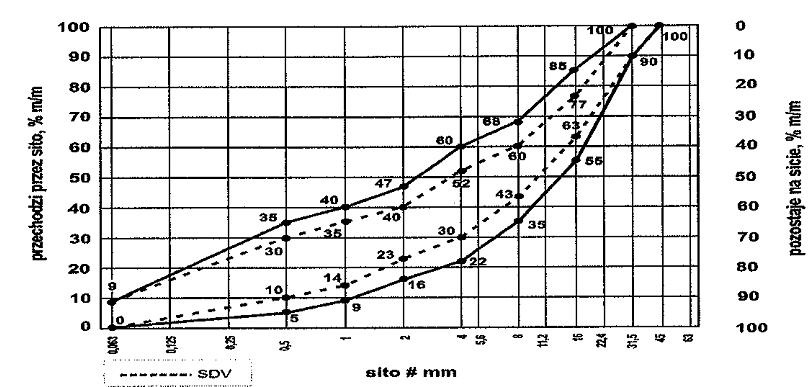 Właściwości mieszanekMieszanki kruszyw powinny być tak produkowane i składowane, aby wykazywały zachowanie jednakowych właściwości i spełniały wymagania z tablicy 2.W przypadku kruszyw słabych właściwości należy badać po pięciokrotnym zagęszczaniu metodą Proctora.      Tablica 2.	Wymagane właściwości mieszanek niezwiązanych  Kontrola produkcjiSystem oceny zgodnościPrzy produkcji mieszanek niezwiązanych należy stosować system 4.Kontrola procesu produkcyjnegoPobieranie próbekPobieranie próbek i ich przygotowanie do badań powinno być zgodne z PN-EN 13286-1.Zakładowa kontrola produkcjiProducent musi prowadzić zakładową kontrolę produkcji (ZKP) zgodnie z WT-4 Mieszanki niezwiązane do dróg krajowych, załącznik C, aby zapewnić, że wyrób spełnia wymagania.UziarnienieWymaga się, aby 90% uziarnień mieszanek zbadanych w ramach ZKP w okresie 6 miesięcy spełniało wymagania kategorii podanych w tablicach 3÷4, aby zapewnić jednorodność i ciągłość uziarnienia mieszanek. Wymagania dotyczą produkowanej i dostarczanej mieszanki (porównanie z deklarowaną przez producenta wartością S). Jeśli mieszanka zawiera nadmierną zawartość ziarn słabych wymaganie dotyczy deklarowanego 	przez producenta uziarnienia mieszanki po pięciokrotnym zagęszczeniu metodą Proctora.Tablica 3	Wymagania wobec jednorodności uziarnienia na sitach kontrolnych – 			podbudowa pomocnicza.Tablica 4	Wymagania wobec jednorodności uziarnienia na sitach kontrolnych – 			podbudowa zasadnicza.Krzywa uziarnienia (S) deklarowana przez producenta mieszanek powinna nie tylko mieścić się w odpowiednich krzywych uziarnienia (rys. 1 i 2) ograniczonych przerywanymi liniami (SDV) z uwzględnieniem dopuszczalnych tolerancji podanych w tablicach 3 i 4, ale powinna również spełniać wymagania ciągłości uziarnienia zawarte w tablicy 6.  Tablica 6	Wymagania wobec ciągłości uziarnienia na sitach kontrolnych  - różnice 			w przesiewach podczas badań kontrolnych produkowanych mieszanek – 			podbudowa zasadnicza.Gęstość szkieletu mieszankiW ramach ZKP należy określać gęstość szkieletu i optymalną zawartość wody w badaniu Proctora wg PN-EN 13286-2. Zawartość pyłów w próbce należy podawać. Oznakowanie dostawDokument dostawy powinien zawierać, co najmniej następujące dane:oznaczenie według asortymentu,datę wysyłki i pochodzenie,wielkość dostawy,kolejny numer dokumentu dostawy. Przygotowanie podłożaPodłoże pod podbudowę powinno spełniać wymagania określone w SST D-02.01.01. “Wykonanie wykopów”, SST D-02.03.01. “Wykonanie nasypów”, SST D-02.03.01c „Wzmocnienie podłoża pod konstrukcją drogi”Paliki lub szpilki do prawidłowego ukształtowania podbudowy powinny być wcześniej przygotowane. Paliki lub szpilki powinny być ustawione w osi drogi i w rzędach równoległych do osi drogi, lub w inny sposób zaakceptowany przez Inspektora Nadzoru. Rozmieszczenie palików lub szpilek powinno umożliwiać naciągnięcie sznurków lub linek do wytyczenia robót w odstępach nie większych niż co 10m.Wbudowywanie i zagęszczanie mieszankiMieszanka kruszywa powinna być rozkładana w warstwie o jednakowej grubości, takiej, aby jej ostateczna grubość po zagęszczeniu była równa grubości projektowanej. Grubość pojedynczo układanej warstwy nie może przekraczać 20cm po zagęszczeniu. Warstwa podbudowy powinna być rozłożona w sposób zapewniający osiągnięcie wymaganych spadków i rzędnych wysokościowych.Jeżeli podbudowa składa się z więcej niż jednej warstwy kruszywa, to każda warstwa powinna być wyprofilowana i zagęszczona z zachowaniem wymaganych spadków i rzędnych wysokościowych. Rozpoczęcie budowy każdej następnej warstwy może nastąpić po odbiorze poprzedniej warstwy przez Inspektora Nadzoru. Wymagany wskaźnik zagęszczenia warstwy wynosi co najmniej Is = 1,00 Wilgotność mieszanki kruszywa podczas zagęszczania powinna odpowiadać wilgotności optymalnej, określonej według próby Proctora, zgodnie z PN-EN 13286-2. Materiał nadmiernie nawilgocony, powinien zostać osuszony przez mieszanie i napowietrzanie. Jeżeli wilgotność mieszanki kruszywa jest niższa od optymalnej o 20 % jej wartości, mieszanka powinna być zwilżona określoną ilością wody i równomiernie wymieszana. W przypadku, gdy wilgotność mieszanki kruszywa jest wyższa od optymalnej o 10 % jej wartości, mieszankę należy osuszyć.Wskaźnik zagęszczenia podbudowy według PN-EN 13286-2 powinien odpowiadać przyjętemu poziomowi wskaźnika nośności.Utrzymanie podbudowyPodbudowa po wykonaniu, a przed ułożeniem następnej warstwy, powinna być utrzymywana w dobrym stanie. Jeżeli Wykonawca będzie wykorzystywał za zgodą Inspektora Nadzoru, gotową podbudowę do ruchu budowlanego, to jest obowiązany naprawić wszelkie uszkodzenia podbudowy, spowodowane przez ten ruch. Koszt napraw wynikłych z niewłaściwego utrzymania podbudowy obciąża Wykonawcę robót.KONTROLA JAKOŚCI ROBÓTOgólne zasady kontroli jakości robótOgólne zasady kontroli jakości robót podano w SST D-00.00.00. “Wymagania ogólne” punkt 6.Badania przed przystąpieniem do robótPrzed przystąpieniem do robót Wykonawca powinien:uzyskać wymagane dokumenty, dopuszczające wyroby budowlane do obrotu
    i powszechnego stosowania (np. stwierdzenie o oznakowaniu materiału znakiem CE lub
    znakiem budowlanym B, certyfikat zgodności, deklarację zgodności, aprobatę 
    techniczną, ew. badania materiałów wykonane przez dostawców itp.),wykonać własne badania właściwości materiałów przeznaczonych do wykonania robót
    potwierdzające spełnienie wymagań niniejszej SST.Wszystkie dokumenty oraz wyniki badań Wykonawca przedstawia Inspektorowi do akceptacji.Badania w czasie robótUwagi ogólneBadania dzielą się na:badania wykonawcy (w ramach własnego nadzoru),Badania kontrolne dzielą się na:badania kontrolne dodatkowe,badania arbitrażowe.Badania WykonawcyBadania Wykonawcy są wykonywane przez Wykonawcę lub jego zleceniobiorców celem sprawdzenia, czy jakość materiałów budowlanych (mieszanek kruszyw) oraz gotowej warstwy (wbudowane mieszanki kruszyw) spełniają wymagania określone w kontrakcie.Wykonawca jest zobowiązany wykonywać te badania podczas realizacji kontraktu, z niezbędną starannością i w wymaganym zakresie. Wyniki należy zapisywać w protokołach. W razie stwierdzenia uchybień w stosunku do wymagań kontraktu, ich przyczyny należy niezwłocznie usunąć. Wyniki badań Wykonawcy należy przekazywać zleceniodawcy na jego żądanie. Inspektor może zdecydować o dokonaniu odbioru na podstawie badań Wykonawcy. W razie zastrzeżeń Inspektor może przeprowadzić badania kontrolne według punktu 6.3.3.Zakres badań Wykonawcy związany z wykonywaniem nawierzchni:badanie uziarnienia mieszanki,badanie wilgotności mieszanki,badanie zagęszczenie warstwy,badanie właściwości kruszywa,badania cech geometrycznych,badania nośności podbudowy.Badania kontrolneBadania kontrolne są badaniami Inspektora Nadzoru, których celem jest sprawdzenie, czy jakość materiałów budowlanych (mieszanek mineralno-asfaltowych i ich składników, lepiszczy i materiałów do uszczelnień itp.) oraz gotowej warstwy (wbudowane warstwy asfaltowe, połączenia itp.) spełniają wymagania określone w kontrakcie. Wyniki tych badań są podstawą odbioru. Pobieraniem próbek i wykonaniem badań na miejscu budowy zajmuje się Inspektor w obecności Wykonawcy. Badania odbywają się również wtedy, gdy Wykonawca zostanie w porę powiadomiony o ich terminie, jednak nie będzie przy nich obecny.Częstotliwość oraz zakres badań i pomiarówCzęstotliwość oraz zakres badań podano w tablicy 7.Tablica 7. 	Częstotliwość oraz zakres badań przy budowie podbudowy z kruszyw 			łamanych stabilizowanych mechanicznieUziarnienie mieszankiUziarnienie mieszanki powinno być zgodne z wymaganiami podanymi w punkcie 5.2.1. Próbki należy pobierać w sposób losowy, z rozłożonej warstwy, przed jej zagęszczeniem. Wyniki badań powinny być na bieżąco przekazywane Inspektorowi Nadzoru.Wilgotność mieszankiWilgotność mieszanki powinna odpowiadać wilgotności optymalnej, określonej według próby Proctora, zgodnie z PN-EN 13286-2 z tolerancją  -20%.Zagęszczenie podbudowyZagęszczenie każdej warstwy powinno odbywać się aż do osiągnięcia wymaganego wskaźnika zagęszczenia wg punktu 5.7.Zagęszczenie podbudowy należy sprawdzać według PN-EN 13286-2. W przypadku, gdy przeprowadzenie badania jest niemożliwe ze względu na gruboziarniste kruszywo, kontrolę zagęszczenia należy oprzeć na metodzie obciążeń płytowych, według 
BN-64/8931-02 i nie rzadziej niż raz na 5000 m2, lub według zaleceń Inspektora Nadzoru.Zagęszczenie podbudowy stabilizowanej mechanicznie należy uznać za prawidłowe, gdy stosunek wtórnego modułu E2 do pierwotnego modułu odkształcenia E1 
jest nie większy od 2,2 dla każdej warstwy konstrukcyjnej podbudowy.Właściwości kruszywaBadania kruszywa powinny obejmować ocenę wszystkich właściwości określonych
w punkcie 2.3.Próbki do badań pełnych powinny być pobierane przez Wykonawcę w sposób losowy w obecności Inspektora Nadzoru.    Wymagania dotyczące cech geometrycznych podbudowyCzęstotliwość oraz zakres pomiarówCzęstotliwość oraz zakres pomiarów dotyczących cech geometrycznych podbudowy oraz nośności podano w tablicy 8.Tablica 8.	Częstotliwość oraz zakres pomiarów wykonanej podbudowy z kruszywa
		łamanego stabilizowanego mechanicznieSzerokość podbudowySzerokość podbudowy nie może różnić się od szerokości projektowanej o więcej
niż +10 cm, -5 cm.Równość podbudowyNierówności podłużne podbudowy należy mierzyć 4-metrową łatą lub planografem, zgodnie z BN-68/8931-04. Nierówności poprzeczne należy mierzyć 4-metrową łatą. Nierówności podbudowy nie mogą przekraczać: 20 mm dla podbudowy zasadniczej,Spadki poprzeczne podbudowySpadki poprzeczne podbudowy na prostych i łukach powinny być zgodne
z dokumentacją projektową, z tolerancją 0,5%. Rzędne wysokościowe podbudowyRóżnice pomiędzy rzędnymi wysokościowymi podbudowy i rzędnymi projektowanymi nie powinny przekraczać +1 cm, -2 cm.Ukształtowanie osi podbudowyOś podbudowy w planie nie może być przesunięta w stosunku do osi projektowanej
o więcej niż  5cm.Grubość podbudowyGrubość podbudowy nie może się różnić od grubości projektowanej o więcej niż:dla podbudowy zasadniczej  10%,dla podbudowy pomocniczej  +10%, -15%.Nośność podbudowyNośność podbudowy określona przez jedną z metod:moduł odkształcenia według BN-64/8931-02 powinna być zgodna z podaną w tablicy 9,ugięcie sprężyste według BN-70/8931-06 powinna być zgodna z podaną w tablicy 9.Tablica 9.	Cechy podbudowyZasady postępowania z niewłaściwie wykonanymi odcinkami podbudowyNiewłaściwe cechy geometryczne podbudowyWszystkie powierzchnie podbudowy, które wykazują większe odchylenie 
od określonych w punkcie 6.4 powinny być naprawione przez spulchnienie 
lub zerwanie do głębokości co najmniej 10 cm, wyrównane i powtórnie zagęszczone. Dodanie nowego materiału bez spulchniania wykonanej warstwy jest niedopuszczalne.Jeżeli szerokość podbudowy jest mniejsza od szerokości projektowanej o więcej
niż 5 cm i nie zapewnia podparcia warstwom wyżej leżącym, to Wykonawca powinien na własny koszt poszerzyć podbudowę przez spulchnienie warstwy na pełną grubość do połowy szerokości pasa ruchu, dołożenie materiału i powtórne zagęszczenie.Niewłaściwa grubość podbudowyNa wszystkich powierzchniach wadliwych pod względem grubości, Wykonawca wykona naprawę podbudowy. Powierzchnie powinny być naprawione przez spulchnienie lub wybranie warstwy na odpowiednią głębokość zgodnie z decyzją Inspektora Nadzoru, uzupełnione nowym materiałem o odpowiednich właściwościach, wyrównane i ponownie zagęszczone.Roboty te Wykonawca wykona na własny koszt. Po wykonaniu tych robót nastąpi ponowny pomiar i ocena grubości warstwy, według wyżej podanych zasad, na koszt Wykonawcy.Niewłaściwa nośność podbudowyJeżeli nośność podbudowy będzie mniejsza od wymaganej, to Wykonawca wykona wszelkie roboty niezbędne do zapewnienia wymaganej nośności, zalecone 
przez Inspektora Nadzoru.OBMIAR ROBÓTOgólne zasady obmiaru robótOgólne zasady obmiaru robót podano w SST D-00.00.00. “Wymagania ogólne” punkt 7.Jednostka obmiarowaJednostką obmiarową jest m2 (metr kwadratowy) podbudowy z kruszywa łamanego stabilizowanego mechanicznie.ODBIÓR ROBÓTOgólne zasady odbioru robótOgólne zasady odbioru robót podano w SST D-00.00.00. “Wymagania ogólne” pkt. 8.Roboty uznaje się za wykonane zgodnie z dokumentacją projektową, SST i wymaganiami Inspektora Nadzoru, jeżeli wszystkie pomiary i badania z zachowaniem tolerancji według punktu 6 dały wyniki pozytywne.PODSTAWA PŁATNOŚCIOgólne dotyczące podstawy płatnościOgólne ustalenia dotyczące podstawy płatności podano w SST D-00.00.00. “Wymagania ogólne” punkt 9.Cena jednostki obmiarowejCena 1 m2 wykonania robót obejmuje:prace pomiarowe i roboty przygotowawcze,oznakowanie robót,sprawdzenie i ewentualną naprawę podłoża,zakup i  przygotowanie mieszanki z kruszywa, zgodnie z receptą,dostarczenie mieszanki na miejsce wbudowania,rozłożenie mieszanki z kruszywa,zagęszczenie rozłożonej mieszanki,przeprowadzenie pomiarów i badań laboratoryjnych określonych w szczegółowej specyfikacji technicznej,utrzymanie podbudowy w czasie robót.PRZEPISY ZWIĄZANENormyPN-EN 13242	Kruszywa do niezwiązanych i hydraulicznie związanych 	materiałów stosowanych w obiektach budowlanych i 	budownictwie drogowym.PN-EN 13285	Mieszanki niezwiązane - WymaganiaPN-EN 932-3	Badania podstawowych właściwości kruszyw – Część 3: 	Procedura i terminologia uproszczonego opisu 	petrograficznegoPN-EN 932-5	Badania podstawowych właściwości kruszyw – Część 5: 	Wyposażenie podstawowe i wzorcowanie.PN-EN 933-1	Badania geometrycznych właściwości kruszyw – Część 1: 	Oznaczanie składu ziarnowego. Metoda przesiewania.PN-EN 933-3	Badania geometrycznych właściwości kruszyw – Część 3: 	Oznaczanie kształtu ziaren za pomocą wskaźnika płaskości.PN-EN 933-4	Badania geometrycznych właściwości kruszyw – Część 4: 	Oznaczanie kształtu ziaren – wskaźnik kształtu.PN-EN 933-5	Badania geometrycznych właściwości kruszyw – Część 5: 	Oznaczanie procentowej zawartości ziaren o powierzchniach 	powstałych w wyniku przekruszenia lub łamania kruszyw 	grubychPN-EN 933-8	Badania geometrycznych właściwości kruszyw – Część 8: 	Ocena zawartości drobnych cząstek – Badania wskaźnika 	piaskowegoPN-EN 933-9	Badania geometrycznych właściwości kruszyw – Część 9: 	Ocena zawartości drobnych cząstek – Badania błękitem 	metylenowymPN-EN 1008	Woda zarobowa  do betonu – Specyfikacja pobierania 	próbek, badanie i ocena przydatności wody zarobowej do 	betonu, w tym wody odzyskanej z procesów betonu.PN-EN 1097-1	Badania mechanicznych i fizycznych właściwości kruszyw. 	Część 1: Oznaczanie odporności na ścieranie (mikro-Deval)PN-EN 1097-2	Badania mechanicznych i fizycznych właściwości kruszyw – 	Część 2: Metody oznaczania odporności na rozdrabnianiePN-EN 1097-6	Badania mechanicznych i fizycznych właściwości kruszyw – 	Część 6: Oznaczanie gęstości ziaren i nasiąkliwościPN-EN 1367-1	Badania właściwości cieplnych i odporności kruszyw na 	działanie czynników atmosferycznych  – Część 1: 	Oznaczanie   mrozoodporności PN-EN 1367-2	Badania właściwości cieplnych i odporności kruszyw na 	działanie czynników atmosferycznych. - Część 2: Badanie w 	siarczanie magnezuPN-EN 1367-3	Badania właściwości cieplnych i odporności kruszyw na 	działanie czynników atmosferycznych  – Część 3: Badanie 	bazaltowej zgorzeli słonecznej metodą gotowaniaPN-EN 1744-1	Badania chemicznych właściwości kruszyw – Część 1: 	Analiza 	chemicznaPN-EN 1744-3	Badania chemicznych właściwości kruszyw. Część 3: 	Przygotowanie wyciągów przez wymywanie kruszywPN-ISO 565	Sita kontrolne – Tkanina z drutu, blacha perforowana i blacha 	cienka perforowana elektrochemicznie – Wymiary nominalne 	oczekPN-EN 13286-1	Mieszanki mineralne niezwiązane i związane spoiwem 	hydraulicznym. Część 1: Metody badań dla ustalonej 	laboratoryjnie referencyjnie referencyjnej gęstości 	i wilgotności. Wprowadzenie i wymagania ogólne.PN-EN 13286-2	Mieszanki mineralne niezwiązane i związane spoiwem 	hydraulicznym. Część 2: Metody badań dla ustalonej 	laboratoryjnie gęstości i wilgotności. Zagęszczanie aparatem 	Proctora.PN-EN 13286-47	Mieszanki mineralne niezwiązane i związane spoiwem 	hydraulicznym. Część 47: Metody badań dla określenia 	nośności, kalifornijski wskaźnik nośności CBR, 	natychmiastowy wskaźnik nośności i pęcznienia liniowego.BN-64/8931-02	Drogi samochodowe. Oznaczanie modułu odkształcenia	nawierzchni podatnych i podłoża przez obciążenie płytąBN-68/8931-04	Drogi samochodowe. Pomiar równości nawierzchni	planografem i łatąBN-70/8931-06	Drogi samochodowe. Pomiar ugięć podatnych	ugięciomierzem belkowymInne dokumenty            WT-4 2010. Mieszanki niezwiązane do dróg krajowych.Minimalna wartość Is dla:Minimalna wartość Is dla:StrefakorpusuKR3-7, wjazdy, zatoki autobusowe, autokarowa, jezdnia manewrowa, miejsca postojoweKR2, ścieżka rowerowa, chodniki, opaski bezpieczeństwaKR3-7, wjazdy, zatoki autobusowe, autokarowa, jezdnia manewrowa, miejsca postojoweKR2, ścieżka rowerowa, chodniki, opaski bezpieczeństwaGórna warstwa o grubości 20 cm1,031,00Na głębokości od 20 do 50 cm od powierzchni podłoża1,000,97Lp.Wyszczególnienie badań i pomiarówMinimalna częstotliwośćbadań i pomiarów1Szerokość koryta10 razy na 1km 2Równość podłużnaco 20 m na każdym pasie ruchu3Równość poprzeczna10 razy na 1km4Spadki poprzeczne *)10 razy na 1km5Rzędne wysokościowenie mniej niż co 50m6Ukształtowanie osi w planie *)nie mniej niż co 50m 7Zagęszczenie, wilgotność gruntu podłożaW 2 punktach na dziennej działce roboczej, lecz nie rzadziej niż raz na 600m2*) Dodatkowe pomiary spadków poprzecznych i ukształtowania osi w planie należy wykonać w punktach głównych łuków poziomych	*) Dodatkowe pomiary spadków poprzecznych i ukształtowania osi w planie należy wykonać w punktach głównych łuków poziomych	*) Dodatkowe pomiary spadków poprzecznych i ukształtowania osi w planie należy wykonać w punktach głównych łuków poziomych	1.PN-B-04481Grunty budowlane. Badania próbek gruntu2.PN-/B-06714-17Kruszywa mineralne. Badania. Oznaczanie wilgotności3.BN-64/8931-02Drogi samochodowe. Oznaczanie modułu odkształcenia nawierzchni podatnych i podłoża przez obciążenie płytą4.BN-68/8931-04Drogi samochodowe. Pomiar równości nawierzchni planografem i łatą.BN-77/8931-12Oznaczanie wskaźnika zagęszczenia gruntuRozdział w PN-EN13242:2004Wymagania wobec kruszywa do mieszanek niezwiązanych przeznaczonych do zastosowania w warstwie:Odniesienie do tablicy w PN-EN 13242:2004Rozdział w PN-EN13242:2004Podbudowa zasadnicza (jak w punkcie 1.3 SST)Odniesienie do tablicy w PN-EN 13242:20044.1 – 4.20,063; 0,5; 1; 2; 4; 5,6; 8; 11,2; 16; 22,4; 31,5; 45; 63 i 90 (zestaw podstawowy plus zestaw 1)Tablica 14.3.1Gc80/20GF80GA75Tablica 24.3.2GTC20/15Tablica 34.3.3.GTF10GTA20Tablica 44.4FI50Tablica 54.4SI55Tablica 64.5CNRTablica 74.6fDeklarowana Tablica 84.6fDeklarowanaTablica 84.7Właściwość niebadana na pojedynczych frakcjach, a tylko w mieszankach5.2LA40Tablica 95.3MDEDeklarowanaTablica 115.4Deklarowana5.5WcmNRWA242****6.2ASNRTablica 126.3SNRTablica 136.4.2.1V5Tablica 146.4.2.2Brak rozpadu6.4.2.3Brak rozpadu6.4.3Brak substancji szkodliwych w stosunku do środowiska wg odrębnych przepis6w6.4.4Brak żadnych ciał obcych takich jak drewno, szkło i plastik, mogących pogorszyć wyrób końcowy7.2SBLA7.3.3- skały magmowe i przeobrażone: F4,- skały osadowe: F10,Tablica 18Załącznik CdeklarowanyZałącznik C, podrozdział C.3.4Większość substancji niebezpiecznych określonych w dyrektywie Rady 76/769/EWG zazwyczaj nie występuje w źródłach kruszywa pochodzenia mineralnego. Jednak w odniesieniu do kruszyw sztucznych i odpadowych należy badać czy zawartość substancji niebezpiecznych nie przekracza wartości dopuszczalnych wg odrębnych przepisówWiększość substancji niebezpiecznych określonych w dyrektywie Rady 76/769/EWG zazwyczaj nie występuje w źródłach kruszywa pochodzenia mineralnego. Jednak w odniesieniu do kruszyw sztucznych i odpadowych należy badać czy zawartość substancji niebezpiecznych nie przekracza wartości dopuszczalnych wg odrębnych przepisówozdział w PN-EN 13285WłaściwośćWymagania wobec kruszywa do mieszanek niezwiązanych przeznaczonych do zastosowania w warstwie:Odniesienie do tablicy w PN-EN 13285ozdział w PN-EN 13285WłaściwośćPodbudowa zasadnicza(jezdnie, opaski, separacje, schody, chodniki )Odniesienie do tablicy w PN-EN 132854.3.1Uziarnienie mieszanki0/31,5Tablica 44.3.2Maksymalna zawartość pyłów:kategoria UFUF9Tablica 24.3.2Minimalna zawartość pyłów:kategoria LFLFNRTablica 34.3.3Zawartość nadziarna:kategoria OCOC90Tablica 4 i 64.4.1Wymagania wobec uziarnieniakrzywa uziarnienia wg rysunku 2Tablica 5 i 64.4.2Wymagania wobec jednorodności uziarnienia poszczególnych partii – porównanie z deklarowaną przez producenta wartością (S)Wg tablicy 4Tablica 74.4.2Wymagania wobec jednorodności uziarnienia na sitach kontrolnych – różnice w przesiewachWg tablicy 6Tablica 84.5Wrażliwość na mróz: wskaźnik piaskowy SE*, co najmniej 45-Odporność na rozdrabnianie (dotyczy frakcji 10/14 odsianej z mieszanki) wg PN-EN 1097-1, kategoria nie wyższa niż LA45-Odporność na ścieranie (dotyczy frakcji 10/14 odsianej z mieszanki) wg PN-EN 1097-1, kategoria MDEdeklarowana-Mrozoodporność (dotyczy frakcji 8/16 odsianej z mieszanki) wg PN-EN 1367-1F4-Wartość CBR po zagęszczeniu do wskaźnika zagęszczenia Is=1,0 i moczeniu w wodzie 96h, co najmniej≥80-4.5Wodoprzepuszczalność mieszanki w warstwie po zagęszczeniu wg metody Proctora do wskaźnika zagęszczenia Is=1,0;Współczynnik filtracji k, co najmniejbrak wymagań-Zawartość wody w mieszance zagęszczanej, %(m/m) wilgotności optymalnej wg metody Proctora80÷100-4.5Istotne cechy środowiskoweWiększość substancji niebezpiecznych określonych w dyrektywie Rady 76/769/EWG zazwyczaj nie występuje w źródłach kruszywa pochodzenia mineralnego. Jednak w odniesieniu do kruszyw sztucznych i odpadowych należy badać czy zawartość substancji niebezpiecznych nie przekracza wartości dopuszczalnych wg odrębnych przepisówWiększość substancji niebezpiecznych określonych w dyrektywie Rady 76/769/EWG zazwyczaj nie występuje w źródłach kruszywa pochodzenia mineralnego. Jednak w odniesieniu do kruszyw sztucznych i odpadowych należy badać czy zawartość substancji niebezpiecznych nie przekracza wartości dopuszczalnych wg odrębnych przepisów*) Badanie wskaźnika piaskowego SE należy wykonać na mieszance po pięciokrotnym zagęszczeniu metodą Proctora wg PN-EN 13286-2*) Badanie wskaźnika piaskowego SE należy wykonać na mieszance po pięciokrotnym zagęszczeniu metodą Proctora wg PN-EN 13286-2*) Badanie wskaźnika piaskowego SE należy wykonać na mieszance po pięciokrotnym zagęszczeniu metodą Proctora wg PN-EN 13286-2*) Badanie wskaźnika piaskowego SE należy wykonać na mieszance po pięciokrotnym zagęszczeniu metodą Proctora wg PN-EN 13286-2*) Badanie wskaźnika piaskowego SE należy wykonać na mieszance po pięciokrotnym zagęszczeniu metodą Proctora wg PN-EN 13286-2Mieszanka niezwiązanaPorównanie z deklarowaną przez producenta wartością (S)Tolerancje przesiewu przez sito (mm), %(m/m)Porównanie z deklarowaną przez producenta wartością (S)Tolerancje przesiewu przez sito (mm), %(m/m)Porównanie z deklarowaną przez producenta wartością (S)Tolerancje przesiewu przez sito (mm), %(m/m)Porównanie z deklarowaną przez producenta wartością (S)Tolerancje przesiewu przez sito (mm), %(m/m)Porównanie z deklarowaną przez producenta wartością (S)Tolerancje przesiewu przez sito (mm), %(m/m)Porównanie z deklarowaną przez producenta wartością (S)Tolerancje przesiewu przez sito (mm), %(m/m)Porównanie z deklarowaną przez producenta wartością (S)Tolerancje przesiewu przez sito (mm), %(m/m)Porównanie z deklarowaną przez producenta wartością (S)Tolerancje przesiewu przez sito (mm), %(m/m)Porównanie z deklarowaną przez producenta wartością (S)Tolerancje przesiewu przez sito (mm), %(m/m)Porównanie z deklarowaną przez producenta wartością (S)Tolerancje przesiewu przez sito (mm), %(m/m)Mieszanka niezwiązana0,51245,6811,21622,431,50/31,5±5± 5± 7± 8-± 8-± 8--Mieszanka niezwiązanaPorównanie z deklarowaną przez producenta wartością (S)Tolerancje przesiewu przez sito (mm), %(m/m)Porównanie z deklarowaną przez producenta wartością (S)Tolerancje przesiewu przez sito (mm), %(m/m)Porównanie z deklarowaną przez producenta wartością (S)Tolerancje przesiewu przez sito (mm), %(m/m)Porównanie z deklarowaną przez producenta wartością (S)Tolerancje przesiewu przez sito (mm), %(m/m)Porównanie z deklarowaną przez producenta wartością (S)Tolerancje przesiewu przez sito (mm), %(m/m)Porównanie z deklarowaną przez producenta wartością (S)Tolerancje przesiewu przez sito (mm), %(m/m)Porównanie z deklarowaną przez producenta wartością (S)Tolerancje przesiewu przez sito (mm), %(m/m)Porównanie z deklarowaną przez producenta wartością (S)Tolerancje przesiewu przez sito (mm), %(m/m)Porównanie z deklarowaną przez producenta wartością (S)Tolerancje przesiewu przez sito (mm), %(m/m)Porównanie z deklarowaną przez producenta wartością (S)Tolerancje przesiewu przez sito (mm), %(m/m)Mieszanka niezwiązana0,51245,6811,21622,431,50/31,5± 5± 5± 7± 8-± 8-± 8--Mieszanka niezwiązanaMinimalna i maksymalana zawartość frakcji w mieszankach:[różnice przesiewów w %(m/m) przez sito (mm)]Minimalna i maksymalana zawartość frakcji w mieszankach:[różnice przesiewów w %(m/m) przez sito (mm)]Minimalna i maksymalana zawartość frakcji w mieszankach:[różnice przesiewów w %(m/m) przez sito (mm)]Minimalna i maksymalana zawartość frakcji w mieszankach:[różnice przesiewów w %(m/m) przez sito (mm)]Minimalna i maksymalana zawartość frakcji w mieszankach:[różnice przesiewów w %(m/m) przez sito (mm)]Minimalna i maksymalana zawartość frakcji w mieszankach:[różnice przesiewów w %(m/m) przez sito (mm)]Minimalna i maksymalana zawartość frakcji w mieszankach:[różnice przesiewów w %(m/m) przez sito (mm)]Minimalna i maksymalana zawartość frakcji w mieszankach:[różnice przesiewów w %(m/m) przez sito (mm)]Minimalna i maksymalana zawartość frakcji w mieszankach:[różnice przesiewów w %(m/m) przez sito (mm)]Minimalna i maksymalana zawartość frakcji w mieszankach:[różnice przesiewów w %(m/m) przez sito (mm)]Minimalna i maksymalana zawartość frakcji w mieszankach:[różnice przesiewów w %(m/m) przez sito (mm)]Minimalna i maksymalana zawartość frakcji w mieszankach:[różnice przesiewów w %(m/m) przez sito (mm)]Minimalna i maksymalana zawartość frakcji w mieszankach:[różnice przesiewów w %(m/m) przez sito (mm)]Minimalna i maksymalana zawartość frakcji w mieszankach:[różnice przesiewów w %(m/m) przez sito (mm)]Minimalna i maksymalana zawartość frakcji w mieszankach:[różnice przesiewów w %(m/m) przez sito (mm)]Minimalna i maksymalana zawartość frakcji w mieszankach:[różnice przesiewów w %(m/m) przez sito (mm)]Mieszanka niezwiązana1/21/22/42/42/5,62/5,64/84/85,6/11,25,6/11,28/168/1611,2/22,411,2/22,416/31,516/31,5Mieszanka niezwiązanamin.maxmin.maxmin.maxmin.maxmin.maxminmaxminmaxminmax0/31,5415720--1025--1025----LpWyszczególnienie badańCzęstotliwość badańCzęstotliwość badańLpWyszczególnienie badańMinimalna liczba badań na dziennej działce roboczejMaksymalna powierzchnia podbudowy przypadająca na jedno badanie (m2)1Uziarnienie mieszanki2Wilgotność mieszanki26003Zagęszczenie warstwy1 próbka na 1000 m21 próbka na 1000 m24Badanie właściwości kruszywa według tablicy 1; punkt 2.3.2dla każdej partii kruszywa i przy każdej zmianie kruszywadla każdej partii kruszywa i przy każdej zmianie kruszywaLp.Wyszczególnieniebadań i pomiarówMinimalna częstotliwość pomiarów1Szerokość podbudowy10razy na 1km2Równość podłużnaw sposób ciągły planografem albo co 20 m łatą na każdym pasie ruchu3Równość poprzeczna10razy na 1km4Spadki poprzeczne*)10razy na 1km5Rzędne wysokościoweco 100 m6Ukształtowanie osi w planie*)co 100 m7Grubość podbudowyPodczas budowy: w  3 punktach na każdej działce roboczej, lecz nie rzadziej niż raz na 400 m2.Przed odbiorem: w  3 punktach  lecz nie rzadziej niż raz  na 2000 m2.8Nośność podbudowy:-moduł odkształcenia lub- ugięcie sprężyste- co najmniej w dwóch przekrojach
na każde 1000m;- co najmniej w 20 punktach na każde 1000m*) Dodatkowe pomiary spadków poprzecznych i ukształtowania osi w planie  należy wykonać w punktach głównych łuków poziomych. *) Dodatkowe pomiary spadków poprzecznych i ukształtowania osi w planie  należy wykonać w punktach głównych łuków poziomych. *) Dodatkowe pomiary spadków poprzecznych i ukształtowania osi w planie  należy wykonać w punktach głównych łuków poziomych. Mieszanka
kruszywa
o wskaźniku wnośWskaźnik zagęszczenia IsMaksymalne ugięcie sprężyste pod kołem, 50kNMinimalny moduł odkształcenia mierzony płytą o średnicy 30 cm, MPa przy obciążeniuMinimalny moduł odkształcenia mierzony płytą o średnicy 30 cm, MPa przy obciążeniunie mniejszym niż,  %nie mniejszy niż:mmpierwszym [MPa], moduł pierwotny Drugim [MPa], moduł wtórny60801201,01,01,031,601,401,206080100120140180